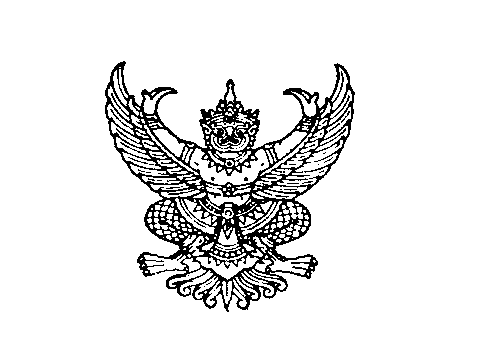 ที่ มท 0810.3/ว						 ถึง  สำนักงานส่งเสริมการปกครองท้องถิ่นจังหวัดทุกจังหวัด		ตามหนังสือกรมส่งเสริมการปกครองท้องถิ่น ด่วนที่สุด ที่ มท0810.3/ว 4479 ลงวันที่ 
1 พฤศจิกายน 2562 กรมส่งเสริมการปกครองท้องถิ่นกำหนดจัดโครงการอบรมการจัดทำและการบริหารแผนพัฒนาท้องถิ่นขององค์กรปกครองส่วนท้องถิ่น ประจำปีงบประมาณ พ.ศ. 2563 จำนวน 15 รุ่น ๆ ละ 300 คน ณ โรงแรมเอสดี อเวนิว กรุงเทพมหานคร ระหว่างวันที่ 22 มกราคม – 18 กันยายน 2563 โดยกำหนด
เปิดระบบการโอนเงินค่าลงทะเบียนเพื่อให้ผู้ประสงค์เข้ารับการอบรมโอนเงินค่าลงทะเบียนรุ่นที่ 1 ถึงรุ่นที่ 15
ได้ในระหว่างวันที่ 2 – 21 ธันวาคม 2562 และได้ขยายระยะเวลาเปิดระบบการโอนเงินค่าลงทะเบียนเข้ารับ
การอบรมรุ่นที่ 1 ถึงรุ่นที่ 15 ออกไปเป็นระหว่างวันที่ 22 ธันวาคม 2562 – 15 มกราคม 2563 นั้น		กรมส่งเสริมการปกครองท้องถิ่นได้ขยายระยะเวลาเปิดระบบการโอนเงินค่าลงทะเบียนเข้ารับ
การอบรมรุ่นที่ 8 ถึงรุ่นที่ 15 ออกไปเป็นระหว่างวันที่ 16 มกราคม 2563 – 14 กุมภาพันธ์ 2563 
จึงขอให้แจ้งองค์กรปกครองส่วนท้องถิ่นในพื้นที่ทราบต่อไปด้วย   				     กรมส่งเสริมการปกครองท้องถิ่น 					         มกราคม  2563กองพัฒนาและส่งเสริมการบริหารงานท้องถิ่น 
กลุ่มงานแผนพัฒนาท้องถิ่นโทร. 0-2241-9000 ต่อ 212๒-๔  โทรสาร 0-2243-2230			ผู้ประสานงาน นายทัฬห์ ชาญอักษร โทร.09-5518-2539
	โครงการอบรมการจัดทำและการบริหารแผนพัฒนาท้องถิ่นขององค์กรปกครองส่วนท้องถิ่น ประจำปีงบประมาณ พ.ศ. 2563 รุ่นที่ระหว่างวันที่วันที่เปิดระบบวันที่ปิดระบบ8วันที่ 20 - 22 พฤษภาคม 256316 มกราคม 256313 พฤษภาคม 25639วันที่ 27 - 29 พฤษภาคม 256316 มกราคม 256320 พฤษภาคม 256310วันที่ 1 - 3 กรกฎาคม 256316 มกราคม 256324 มิถุนายน 2563